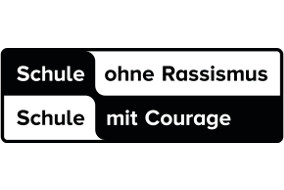 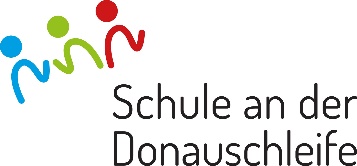 Begrüßung der neuen FünftklässlerAm Dienstag wurden die 56 neuen Fünftklässler an der Schule an der Donauschleife begrüßt. Aufgrund der geltenden Pandemiebedingungen fand die Begrüßung in diesem Jahr ohne Eltern statt. Herzlich hieß Rektorin Jutta Braisch die Schülerinnen und Schüler an der Schule Willkommen und wünschte allen einen guten Start, auch unter diesen besonderen Bedingungen. Die Klassenlehrerinnen Johanna Schneider und Eva Zeller nahmen die Schülerinnen und Schüler der Gemeinschaftsschule in Empfang. Thomas Knab und Rolf Stökler sind Klassenlehrer der beiden Realschulkassen. Gespannt und voller Vorfreude entließ die Rektorin die Schülerinnen und Schüler dann mit den Klassenlehrern in den ersten Schultag an der neuen Schule, die es nun zu entdecken gibt. 